CAREER SNAPSHOTIT Professional with 3 years experience in analyzing Business Requirements, Designing the system, coding, testing and providing service implementation support to clients in Banking Financial Services domain.Expertise in coding in software testing, Core Java, HTML and xml.Key areas of work have been on Core Java, HTML, Oracle 11g and MySQL.Proficient in UNIX, Version Control System (SVN), Eclipse, maven, Continuum, InfoWeb, HPQuality CenterProficient in project analysis, schedule and Handling, System designing (project Life Cycle) & Object Oriented Design Patterns.A team player with strong inter-personal and communication skills with an analytical blend of mind andCapability of performing to 100% even in high-pressure situations.Interacted with the team members for the mutual benefits in the project while interacting with the customers/clients on their projects for better feedback.Provide guidance on the projects and its requirements to the clients over the technology, process and applications while updating them on the regular project related developments.Both independent and team worker, as required.Microsoft Office proficiency.Ability to multi-task and prioritize effectivelyPoised and patient when dealing with clients.CORE COMPETENCIESRequirement analysis, Design & Documentation, Testing , Core Java, html, Object Oriented Design Patterns, SDLCTECHNICAL COMPETENCIESLanguages	: Java, SQL, HTML 5, CSS, Java Script.DBMS & Tools	: Oracle 11g, MySQL.OS		: Linux (Ubuntu 14.0), Windows 7.Tool/Packages	: Maven, TortoiseSVN, Bugzilla, SOAP UI, Eclipse, Continuum, InfoWeb, HPQuality   Center.SUMMERY OF QUALIFICATIONB.Tech in INFORMATION TECHNOLOGY - 2012 from Cochin University of Science And TechnologyEMPLOYMENT HISTORYPROFESSIONAL EXPERIENCESTCS(July 2012-March 2015 , Location :Cochin)Tata Consultancy Services Limited (TCS) is an Indian multinational information technology (IT) service, consulting and business solutions company headquartered in Mumbai, Maharashtra. TCS operates in 46 countriesProjects Undertaken:Project Title	: MYCA Card Asset Utility and Card ServicesClient		: AMERICAN EXPRESS (AMEX)Duration	: DEC-2012 _Match-2015.Team Size	: 5Tools&Technologies: Java, Oracle,Eclipse,Maven,SVN,SOAPUI,HTML,CSS, Continuum,InfoWeb,HPQuality CenterSynopsis: Card Asset Utility' and ‘Card Service’ are applications developed for American Express Banking Corporation which allows Amex account holders to view their bill, pay their bill and enroll in a number of  other self-servicing functions online. MYCA leverages the majority of utilities to facilitate this Self-Service Functionality. The application MYCA Card Service provides demographic details to client applications. The application talks to different backend systems like MQ, RDBMS to capture the card member data and consolidate and send it to the client application as a web service response.Responsibilities: Evaluate full-life cycle application of system development involving all phases like requirement gathering, design, development, training, testing, performance tuning and deployment.Coordinate with onsite and other team for the requirement clarification.Preparing test scenarios and documentsReviewing the deliverables for quality assurance.Mentoring junior members in the teamEnsuring smooth delivery of the project Giving online as well as offline support for the project.PERSONAL DETAILSGender		: FemaleMarital Status	: MarriedNationality	: IndianAge		: 26Languages Known: English, Hindi and MalayalamJob Seeker First Name / CV No: 1801056Click to send CV No & get contact details of candidate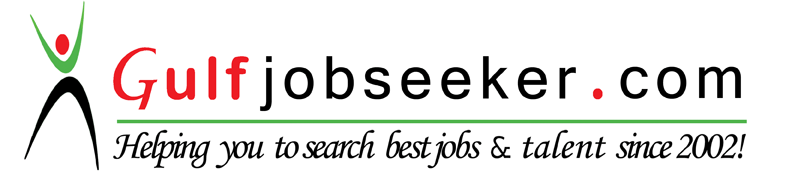 Athira PKDurationCompanyJuly 2012 – March 2015Tata Consultancy Services  